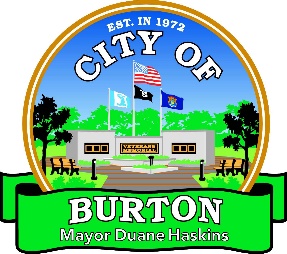 Election Newsletter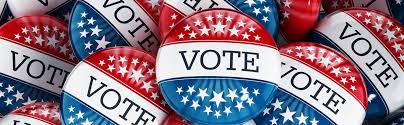 Greetings From the City of Burton Clerk’s Office:In November 2022, voters passed Proposal 2 which amended the State Constitution to include additional voting rights and protections and created additional options for Michigan voters to vote. Michigan voters now have three ways to vote: Absentee Ballot, 9-days of Early Voting, and Election Day at the polls.Below you will find more information about all three of these voting options as well as information about the elections occurring in 2024.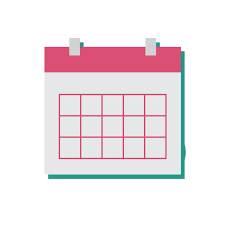 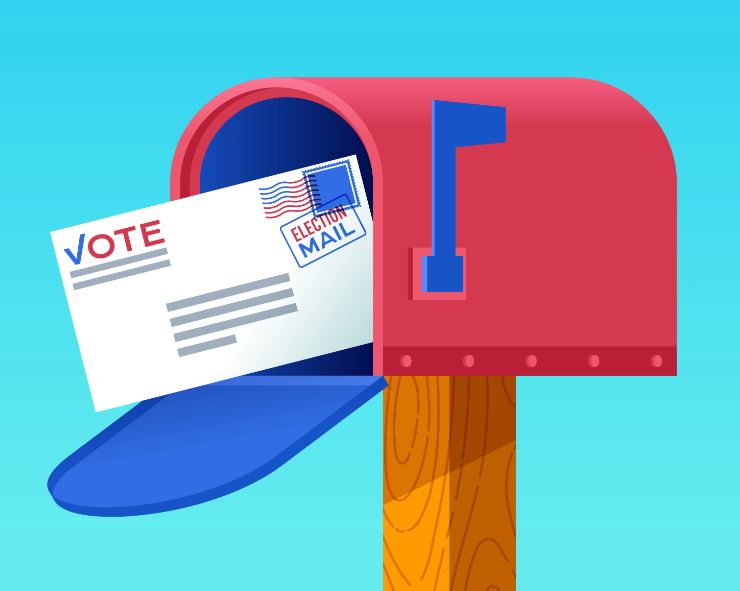 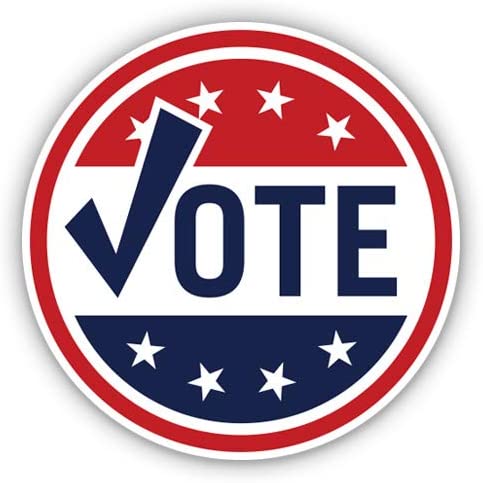 There currently are no changes to how we vote on Election Day. If you are registered to vote in the City of Burton, you will vote at your normal precinct location. Burton has 12 voting precincts; they are as follows: Atherton Elementary School, 3444 S Genesee Road - Precincts 1, 7, 12 Bendle Middle School, 2294 E Bristol Road – Precincts 2,4,6Blessed Sacrament Parish Hall, 6340 Roberta Street – Precincts 3, 5, 10, 11New Testament Church, 3484 S Belsay Road – Precincts 8, 9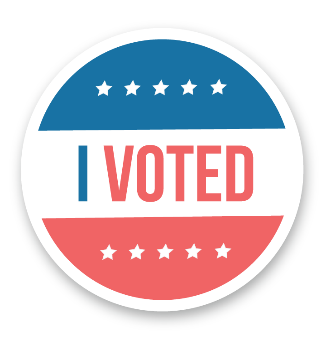 ﻿Polls are open on Election Day from 7:00am-8:00pm.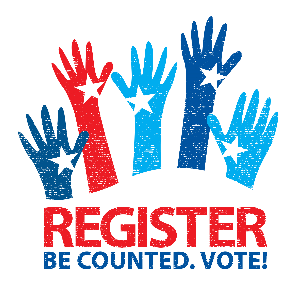 VISIT THE MICHIGAN VOTER INFORMATION CENTER (MVIC)FOR MORE INFORMATION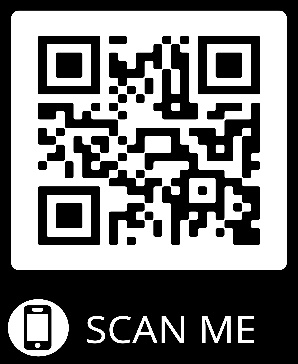 __________________________________City of Burton4303 S. Center RoadBurton, MI 48519(810) 743-1500Website: www.burtonmi.gov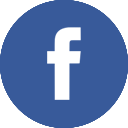 